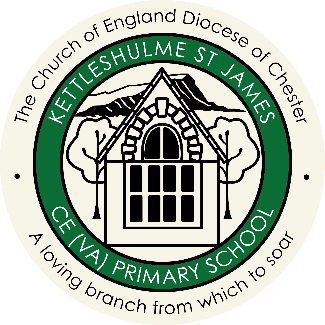                 MembershipThe committee shall consist of no fewer than three governors, including the Headteacher and at least one foundation governor.A quorum of three is required for a formal meeting.All members will be required to declare any pecuniary interest or any other conflict of interest with regard to the business of the committee at the outset of each meeting and the committee shall decide if any member shall be excluded from the relevant part of the meeting.Terms of Reference:To work with the Headteacher to set a clear direction for the school through vision, values, aims and ethos.To endeavour at all times to pursue a strategic approach that upholds the spiritual, moral and ethical values of the Christian faith.To promote the welfare of children, having regard to the DfE’s statutory guidance on safeguarding, Keeping Children Safe in Education, and the Prevent strategy for combatting extremism.In partnership with the Head Teacher and the delegated authority agreed by the FGB, to ensure appropriate policies are formulated and published. To liaise with other committees, as required. To contribute to learners’ spiritual, moral, cultural, mental and physical development by ensuring a broad curriculum. This will include, but is not limited to, the provision of health education and relationships and sex education in addition to the promotion of fundamental British values of democracy, the rule of law, individual liberty and mutual respect and tolerance of others.To develop and review inclusive policies for all aspects of teaching and learning, (key policies will be curriculum, home- learning, marking, safeguarding and SEN provision).To monitor and evaluate the school’s provision using achievement data, target setting information and other relevant information and use the outcomes to report to and make recommendations. This should include analysis of the results achieved by our pupils compared to those in similar schools.To work with the Head Teacher to set realistic but challenging pupil performance targets.To monitor educational visits and ensure that activities reflect the priorities within the school development plan.To monitor the quality of teaching, the effective use of teaching assistants and the professional development of staff, in conjunction with the Head Teacher.To monitor the arrangements for the transition of pupils.To review the provision of extra curriculum activities in the school.        Voting rightsEach member of this committee has equal voting rights.Kettleshulme St James CE (VA) Primary SchoolTerms of Reference    Autumn 2023    Teaching & Learning Committee    Autumn 2023    Teaching & Learning Committee